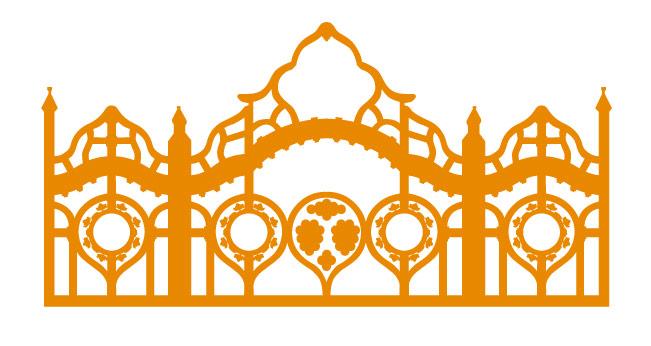 Vakok Egységes Gyógypedagógiai Módszertani Intézménye, Óvodája, Általános Iskolája, Szakiskolája, Készségfejlesztő Iskolája, Fejlesztő Nevelés-Oktatást Végző Iskolája, Kollégiuma és GyermekotthonaHelyi tanterv                                                                       Átdolgozta: Gáspár NóraDigitális kultúraAz információs társadalom, a digitális kor olyan lehetőségekkel és kihívásokkal jár együtt, melyek alapjaiban változtatják meg a tanulási környezetet, a tudásépítés színtereit, lehetőségeit és módszereit, valamint a tanító szerepét is más megvilágításba helyezik. A tanulás-tanítás egyik célja, hogy a korábban megszerzett alapkészségek mellett a digitális kompetenciák is beépüljenek a tanulók tudásrendszerébe. Az adott életkori szakaszban fontos feladat az is, hogy azok a tanulók is részesüljenek a fejlesztésből, akik otthoni körülményeik miatt még nem kerültek kapcsolatba a digitális környezettel, eszközökkel, lehetőségekkel.     A látássérült gyerekek oktatásában az információszerzéssel és kommunikációval kapcsolatos műveletek körében a hagyományos eszközök mellett egyre hangsúlyosabb szerepet kapnak az elektronikus eszközök. Az alkalmazott eljárások során többféle eszköz és módszer megismerését kell biztosítani. Ennek segítségével a tanuló kiválaszthatja a számára optimális eszközt és módszert (braille könyv, hanganyag, számítógép, IKT eszköz), hogy tanulmányait sikeresen végezhesse. Célunk, hogy a nyolcadik osztály befejezésére a tanuló eszközszinten tudja használni a számítógépet és egyes IKT eszközöket, megkönnyítve ezzel a továbbtanulását, ismeretszerzését, kommunikációját.A digitális kultúra tantárgy a Nemzeti alaptantervben rögzített kulcskompetenciákat az alábbi módon fejleszti:A tanulás kompetenciái: A digitális kultúra tanulása során a tanuló képessé válik a digitális környezetben, felhőalapú információmegosztó rendszerekben megszerezhető tudáselemek keresésére.A kommunikációs kompetenciák: A digitális kultúra tantárgy fejleszti az eszközhasználatot, így különösen a kommunikációs eszközök használatát.A digitális kompetenciák: A digitális kultúra tantárgy elsősorban a digitális kompetenciákat fejleszti. Ezeket a tanuló képes lesz egyéb tudásterületeken, a mindennapi életben is alkalmazni. A tantárgy segíti a kreatív alkotótevékenységhez szükséges képességek kialakítását és fejlesztését is.A matematikai, gondolkodási kompetenciák: A digitális kultúra keretében végzett tevékenység fejleszti a tanulónak a problémák megoldása során szükséges analizáló és szintetizáló gondolkodását.A személyes és társas kapcsolati kompetenciák: A digitális kultúra tantárgy keretében végzett tevékenység elősegíti az online térben való szerepelvárásoknak megfelelő kommunikációs stílus kialakítását. A kreativitás, a kreatív alkotás, önkifejezés és kulturális tudatosság kompetenciái: A digitális kultúra tantárgy keretében végzett tevékenység kialakítja azokat a biztos és koherens kompetenciákat, melyek birtokában lehetőség nyílik az önkifejezési tevékenységek szélesebb körben történő bemutatására.Munkavállalói, innovációs és vállalkozói kompetenciák: A digitális kultúra tantárgy keretében végzett tevékenység fejleszti a tanuló azon képességét, hogy alkalmazkodni tudjon a változó környezethez, képes legyen tudását folyamatosan felülvizsgálni és frissíteni, alkalmazni a problémák megoldására.A digitális világ körülöttünk témakör a problémamegoldást tartja szem előtt. Elsősorban nem a tárgyi feltételekről, hanem a technológiai megoldásokról, digitális írástudásról, kultúráról, műveltségről van szó. A hangsúly itt nem a konkrét probléma technikai megoldásán van, hanem egy olyan szemléletmód kialakításán, melynek keretében a digitális környezet, az információs társadalom gyakran felmerülő problémáit, összefüggő problémacsoportjait tudják megérteni a gyerekek.A digitális eszközök használata témakör tanításával elsősorban az a célunk, hogy a tanulók átfogó képet kapjanak arról, milyen feladatok megoldására alkalmasak az élet minden területét behálózó digitális eszközök, és nem utolsósorban tisztában legyenek alkalmazásuk szükségességével. Megértik, hogy ezek az eszközök megkönnyítik az életünket, bizonyos tevékenységeket gyorsabbá tesznek, több ember számára földrajzi távolságokat, időbeni távolságokat hidalnak át, olcsóbbá teszik a kommunikációt, és nem utolsósorban mindenki számára elérhetővé teszik a feladatok megoldásának folyamatát.Az Alkotás digitális eszközökkel témakör tanítása során áttekintjük azokat a területeket, ahol valamilyen digitális megoldást alkalmazunk, azonban ezt mindig problémaszituációban, a gyerekek életéből vett feladatok megoldása során végezzük. Rendkívül fontosnak tartjuk azt is, hogy nem önmagukban álló kész megoldásokat mutatunk be, hanem egy olyan repertoárt adunk a gyerekek kezébe, hogy a digitális eszközök segítségével inspiráló informatikai környezetben tudják megoldani a felmerülő problémákat. E folyamatot minden esetben a konkrét és gyermekközeli valóságból vett példákkal illusztráljuk.Az Információszerzés az e-Világban témakörben az információval, annak megszerzésével, tárolásával, értékelésével és kreatív felhasználásával foglalkoznak a tanulók. Betekintést nyernek a különböző infokommunikációs technológiákba, megtanulnak az őket érdeklő témakörökben, más tantárgyak tanulása során felmerülő kérdésekben egyszerű információkat keresni és felhasználni, pl. kiselőadások, gyűjtőmunka, projektek alkalmával.A Védekezés a digitális világ veszélyei ellen témakörnél kerülnek szembe a gyerekek azzal a problémával, hogy a fellelhető információk között sok hamis és félrevezető is található, valamint, hogy a digitális térnek veszélyei is lehetnek. Kialakítjuk a digitális világ veszélyei elleni védekezést lehetővé tevő tudáselemeket és védekezési stratégiákat, melyekkel tanítói és szülői segítséggel, valamint biztos háttérrel képesek felismerni, blokkolni és jelezni az őket ért kedvezőtlen hatásokat.A robotika és a kódolás alapjai témakör újonnan jelenik meg az oktatásban. Megközelítésmódja egyértelműen problémacentrikus, középpontjában az áll, hogy hogyan lehet egy adott problémát felismerni, a problémához megfelelő megoldási módot találni, illetve más problémákhoz kidolgozott megoldási algoritmusokat az adott problémához alakítani, a probléma kisebb mértékű változása esetén az algoritmust hozzáigazítani. Ehhez a témakörhöz nem feltétlenül szükséges számítógép és informatikai környezet, legalábbis annak alapozó szakaszában. Olyan problémákat és a problémák megoldásához szükséges algoritmusokat kell gyűjtenünk a gyerekek életéből, melyek segítségével jól felismerhetők az algoritmus azon ismérvei, melyek ebben az életkorban megtanítandók. Úgymint az elemi lépések egymásutánisága, a lépések kötött sorrendje, illetve az azonos bemenő adatok esetén az algoritmus rendre azonos kimenő adatainak létrehozása. Különböző szituációkat, játékhelyzeteket kell biztosítanunk, hogy ezeket az algoritmusokat el is játsszák, át is éljék a gyerekek. Ez lehet a hétköznapi, gyakran ismétlődő tevékenység eljátszása, azok lépéseinek megbeszélése, vicces szituációkban az egyes lépések kihagyása vagy felcserélése és ennek alapján az algoritmus végkimenetének megítélése. Érdemes különböző tantárgyakban, cselekvésekben algoritmusokat keresni, miután az algoritmus természetével természetesen nem definíció szinten, hanem a tapasztalat alapján tisztában vannak a gyerekek. Minden egyes alsó tagozatos tantárgy tananyagában találhatók algoritmusok, melyeket a tanulókkal most már érdemes ezen a szűrőn keresztül megfigyeltetni. Például matematikából a szöveges feladatok megoldásának algoritmusa, a próbálgatással történő nyitott mondat megoldásának algoritmusa, az írásbeli műveletek végzése mind egy-egy algoritmus.Speciális célok és feladatok látássérült tanulók számáraA tantárgy célja felkelteni és folyamatosan ébren tartani a tanulók érdeklődését az informatika iránt, megismertetni eszközeit, módszereit és fogalmait, amelyek lehetővé teszik a tanulók helyes informatikai szemléletének kialakítását, tudásuknak, készségeiknek és képességeiknek fejlesztését, alkalmazását más tantárgyakban, későbbi tanulmányaikban, a mindennapi életben és a munkában. Cél olyan attitűd kialakítása, hogy az egyén érezze, képes bekapcsolódni az egész világra kiterjedő információs társadalomba.Az iskola feladata felkészíteni a tanulókat a megfelelő információszerzési, tárolási, feldolgozási és átadási technikákra, valamint megismertetni velük az információkezelés jogi és etikai szabályait. Ennek leghatékonyabb módját a több éven keresztül tanult informatika tantárgy és az iskolai élet egészét átható informatikai nevelés biztosíthatja.Ezen a gyorsan változó, fejlődő területen különösen fontos, hogy a tanulókban kialakítsuk informatikai ismereteik folyamatos megújításának igényét. Az új eszközök közül sokoldalúságával kiemelkedik a számítógép és egyéb IKT eszközök, amely újszerű problémamegoldási lehetőségeket biztosít.A számítástechnika - beleértve az IKT eszközöket, multimédia- és az Internet-használatot is - a könyvtárhasználattal együtt alkotja az informatika tantárgy legfontosabb területeit. A könyvtárhasználóvá nevelés területén kiemelt jelentőségük van a meséknek, a játékos foglalkozásoknak, az alkotó tevékenységeknek. Ezek elsősorban a nyomtatott forrásokhoz kötődnek, de a széleskörű tapasztalatszerzés és a tanulók iskolán kívüli ismereteinek beépítése érdekében helyet kell kapniuk az elektronikus forrásoknak és más, nem hagyományos dokumentumtípusoknak is.A számítógép használatának vakok számára elengedhetetlen feltétele a gépírás alapos elsajátítása. A képernyőolvasó programmal vagy Braille-sorral kiegészített számítógépek kezelésének elsajátítása hasznos a továbbtanulás, az önálló ismeretszerzés szempontjából.Braille-sor használata lehetővé teszi tanulóink számára az egyre teljesebb ismeretszerzés lehetőségét tapintható formában. Ezért fontos, hogy tanulóink ismerkedjenek meg az eszköz nyújtotta lehetőségekkel és szerezzenek jártasságot annak használatában. Az eszköz segítségével javuljon helyesírásuk, olvasásuk és szövegértésük, valamint növekedjen az igényük az irodalmi alkotások befogadására.Ezzel olyan alapismeretek, jártasságok birtokába juttatjuk a vak, aliglátó gyermekeket, melyek segítik a látókkal való kapcsolat létesítését, a mindennapi életben adódó írásbeli ügyeik intézését.A számítógép, mint a tanuló tevékenységére azonnal reagáló eszköz, lehetőséget teremt az egyéni ütemű tanulásra, a tehetségekkel való különleges foglalkozásra.Ötödik osztálytól igény szerint egyre több tanulónak biztosítjuk a digitális könyveket, hogy ezek segítségével tudjanak a különböző tantárgyakból felkészülni. Későbbi osztályfoktól kezdődően egyre nagyobb jelentőséget kap az internet használata is a felkészülésben, kutatómunkában.Az informatika, gépírás, Braille-sor használatának megtanítása együttesen segítik tanulóinkat abban, hogy valamennyi tantárgy (történelem, magyar, biológia stb.) tanulása során a számítógépet, mint eszközt tudják használni az ismeretek elsajátításában.Általános fejlesztési követelményekA tanuló ismerje meg és tartsa be a számítógépes munka szabályait, különös tekintettel a balesetek megelőzésére és az ergonómiai szempontokra. A berendezésekkel fegyelmezetten, a használati utasításokat pontosan követve dolgozzon. Sajátítsa el a számítógép-kezelés alapjait, mozogjon otthonosan a számítástechnikai környezetben: felhasználói szinten kezelni tudja a számítógépet és perifériáit. Szerezzen tapasztalatokat az informatikai eszközök és információhordozók használatában.Legyen képes a különböző formákban megjelenő információt felismerni; tudjon információt különféle formákban megjeleníteni; szerezzen jártasságot az információk különféle formáinak (szöveges, hangos) együttes kezelésében. A megszerzett információit legyen képes kiértékelni és felhasználni. Ismeretei önálló kiegészítéséhez szerezzen jártasságot a könyv- és médiatár, az Internet használatában. Szokjon hozzá az ismeretterjesztő irodalom, folyóiratok, lexikonok, kézikönyvek, különböző média, multimédia és hipermédia használatához.Értse a közvetlen és a közvetett (technikai) kommunikáció lényegét. Legyen tájékozott a média (Internet, televízió, sajtó...) szerepéről az egyén és a társadalom életében.Legyen képes a számítógéppel való interaktív kapcsolat tartására, tudja alkalmazni az operációs rendszer és a segédprogramok legfontosabb szolgáltatásait. Tartsa be a program- és adatvédelem szabályait. Tudja önállóan használni a hálózatot és annak alapszolgáltatásait. Tudjon kapcsolatot teremteni másokkal a hálózat révén, tudjon adatokat megkeresni, elérni a hálózati szolgáltatások alkalmazásával, tudjon oktatóprogramokat használni.Ismerje a számítógépet, a képernyőolvasó programot. Legyen képes ezzel a programmal szövegszerkesztési lehetőségek használatára. Ismerje a megfelelő alternatív billentyűkombinációk használatát.Tudjon információt különféle formákban kifejezni, sajátítsa el a kommunikációhoz szükséges legalapvetőbb levelezési ismereteket.Ismerje a legalapvetőbb dokumentumformákat, ezeket minta alapján legyen képes megvalósítani, legyen igénye az esztétikus külalak kialakítására.Legyen képes az adott probléma megoldásához kiválasztani az általa ismert módszerek, eszközök és alkalmazások közül a megfelelőt.Tudjon keresni egyszerű keresővel.Ismerje meg az informatika társadalmi szerepét, a programok használatának jogi és etikai alapjait.Ismerje meg és értékelje a magyar tudósok szerepét, tevékenységét a világ informatikai kultúrájának fejlődésében.Legyen tudatában az öncélú és túlzott informatikai eszközhasználat egészségkárosító, személyiségromboló hatásának (pl. a számítógép-függőség, játék-függőség problémái).Legyen tudatában az online tér veszélyeinek. Ismerje fel ezeket és tudjon reagálni, segítséget kérni.Igazodjon el a könyvtár tereiben, állományrészeiben, tudja igénybe venni szolgáltatásait. Használja rendszeresen az iskolai könyvtárat. Ismerje és alkalmazza a könyvtárhasználat szabályait és kövesse a könyvtárban való viselkedés normáit. A dokumentumtípusok formai és tartalmi sajátosságainak ismeretében legyen képes önálló használatukra. Lássa, hogy a technika fejlődésével az információk új és újabb ismerethordozókon jelennek meg, és szerezzen tapasztalatokat ezek használatában.Ismerje a kézikönyvtár tájékozódásban betöltött szerepét. Iskolai feladatai megoldásához és mindennapi tájékozódásához tudja önállóan kiválasztani és használni a megfelelő segédkönyveket. Tudjon különböző szempontok szerint dokumentumokat keresni a könyvtár katalógusaiban, adatbázisaiban. Tudjon feladataihoz forrásokat választani, megadott szempontok alapján belőlük információkat szerezni és elvégzett munkájáról beszámolni. Tudjon a dokumentumokból szabályosan idézni és a forrásokra hivatkozni.Tapasztalatai alapján lássa a könyvtár szerepét az ismeretszerzésben, a szabadidő tartalmas eltöltésében.3–4. évfolyamA digitális kultúra az alsó tagozaton megalapozza azokat a tudáselemeket, attitűdöket, melyekre egyrészt a tárgy későbbi tanulása során lesz szükségük a tanulóknak, másrészt lehetővé teszi a digitális kompetencia más tudásterületeken történő alkalmazását. A megvalósítás során fő alapelvnek a tevékenység-központúság, az életkori sajátosságok figyelembevétele tekinthető, hiszen ebben az életkori szakaszban a közvetlen tapasztalás kulcsfontosságú. Igen lényeges, hogy a tanulók olyan példákkal, lehetőségekkel szembesüljenek, melyeket közvetlen környezetükben is megtapasztalhatnak, illetve mindennapi életük szerves részét képezik. E környezetből kiindulva valósul meg az a fejlesztési folyamat, melynek eredményeképpen képesek lesznek a digitális környezetben tanulni, szórakozni, játszani, kísérletezni oly módon, hogy ismerik a digitális technológia előnyeit, veszélyeit, és képesek azt integrálni más tantárgyak tudáselemei közé. Kapcsolatba kerülnek olyan digitális tananyagokkal, portálokkal, tudásbázisokkal és fejlesztőalkalmazásokkal, melyek a 8-10 éves korosztály sajátosságait figyelembe véve segítik önálló és csoportos tanulásukat, egyéni érdeklődésük kielégítését, a tehetségfejlesztést és a felzárkóztatást egyaránt. Az algoritmikus gondolkodás életkori sajátosságoknak megfelelő tevékenység-központú fejlesztése a tanulás tanulását, a tanulási eredményt és a tanulással kapcsolatos attitűdöket is pozitív irányba befolyásolja.Súlyos fokban látássérült- és gyengénlátó tanulók számára a látássérülés miatt bizonyos tananyagrészek alternatívan kerülnek bele a helyi tantervbe. Ilyenek pl. online felületek, fejlesztőalkalmazások stb. Ezen tananyagtartalmak differenciáltan valósulnak meg.Helyi tantervünkben megjelenik negyedik osztálytól a gépírás tantárgy, melynek keretében a digitális írástudás alapszintű ismereteit sajátítják el. A 3–4. évfolyamon a digitális kultúra tantárgy alapóraszáma: 68 óra. (+34 óra gépírás).3. évfolyamon informatika: 34 óra.4. évfolyamon informatika: 34 óra.4. évfolyamon gépírás: 34 óra.A témakörök áttekintő táblázata:Az Informáciszerzés az e-Világban és A robotika és a kódolás alapjai c. témakörök alacsonyabb óraszámát a látássérülés ténye indokolja. Az Alkotás digitális eszközökkel c. témakör emelt óraszáma a látássérültek számára elengedhetetlen digitális írástudás megszerzésében segít.I. Témakör: A digitális világ körülöttünkJavasolt óraszám: 6 óraÓraszám: 8 óraA súlyos fokban látássérült- és gyengénlátó tanulók számára a látássérülés miatt magasabb óraszámban jelenik meg az adott témakör. A magas óraszám miatt a témakört még részletesebben kerül tanításra, kitérve a látássérülésből adódó specialitás feladatokra, ismeretekre.Tanulási eredményekA témakör tanulása hozzájárul ahhoz, hogy a tanuló a nevelési-oktatási szakasz végére:elmélyülten dolgozik digitális környezetben, önellenőrzést végez;társaival együttműködve online és offline környezetben egyaránt megold különböző feladatokat, ötleteit, véleményét megfogalmazza, részt vesz a közös álláspont kialakításában.A súlyos fokban látássérült- és gyengénlátó tanulók számára az online- és offline környezetben feladatok megoldása nem elvárható ilyen idős korban. A témakör tanulása eredményeként a tanuló:közvetlen otthoni vagy iskolai környezetéből megnevez néhány informatikai eszközt, felsorolja fontosabb jellemzőit;önállóan vagy tanítói segítséggel választ más tantárgyak tanulásának támogatásához applikációkat, digitális tananyagot, oktatójátékot, képességfejlesztő digitális alkalmazást;kezdetben tanítói segítséggel, majd önállóan használ néhány, életkorának megfelelő alkalmazást, elsősorban információgyűjtés, gyakorlás, egyéni érdeklődésének kielégítése céljából. ismer néhány, kisiskolások részére készített portált, információforrást, digitálistananyag-lelőhelyet.Fejlesztési feladatok és ismeretekA digitális környezet elemeinek megnevezéseAz online és az offline környezet összehasonlításaA digitális világ alapvető összefüggéseinek megértéseDigitális tananyagok, gyermekeknek készített alkalmazások használataFogalmakinternet, digitális, számítógép, mobileszközök, információ, program, okoseszközök, adatok, tárolás, keresés, applikáció, oktatóprogramJavasolt tevékenységekDigitális tananyagok alkalmazása különböző tudáselemek feldolgozásához, gyakorlásáhozProgramok futtatása, ezekben személyre szabott beállítások elvégzéseA tanuló környezetében található digitális eszközök megnevezése, funkcióik körülírásaSzituációs játékok során néhány információs társadalomra jellemző élethelyzet eljátszásaMás tantárgyak tanulásakor digitális eszközök alkalmazása a differenciált tanulásszervezés soránKisiskolások számára készült portálok látogatása, az ott található alkalmazások használataSpeciális eszközök: számítógép, adaptált billentyűzet, fejhallgató, Braille kijelző, Braille nyomtató, szkenner, Windows operációs rendszer, NVDA/JAWS képernyőolvasó szoftver, MAGic for Windows, Zoom Text, táblagép, IPAD, diktafon, hang- és képrögzítő eszközök, hangszóró, MP3, MP4, mobiltelefon, egyéb IKT eszközök.II. Témakör: A digitális eszközök használataJavasolt óraszám: 14 óraÓraszám: 16 óraA súlyos fokban látássérült- és gyengénlátó tanulók számára a látássérülés miatt magasabb óraszámban jelenik meg az adott témakör. A magas óraszám miatt a témakört még részletesebben kerül tanításra, kitérve a látássérülésből adódó specialitás feladatokra, ismeretekre.Tanulási eredményekA témakör tanulása hozzájárul ahhoz, hogy a tanuló a nevelési-oktatási szakasz végére:elmélyülten dolgozik digitális környezetben, önellenőrzést végez;kiválasztja az általa ismert informatikai eszközök és alkalmazások közül azokat, amelyek az adott probléma megoldásához szükségesek.önállóan kezeli az operációs rendszer mappáit, fájljait;önállóan használja a pendrive-ot és a CD-ROM-ot; képernyőolvasó programot önállóan beállít, kezel;mappákat, adatállományokat töröl, helyreállít; átnevezés fájlokat és mappákat;keres szövegekben.A témakör tanulása eredményeként a tanuló:megfogalmazza, néhány példával alátámasztja, hogyan könnyíti meg a felhasználó munkáját az adott eszköz alkalmazása;a feladathoz, problémához digitális eszközt, illetve alkalmazást, applikációt, felhasználói felületet választ; felsorol néhány érvet választásával kapcsolatosan;egyszerű feladatokat old meg informatikai eszközökkel. Esetenként tanítói segítséggel összetett funkciókat is alkalmaz;közvetlen tapasztalatokat szerez a digitális eszközök használatával kapcsolatban.Fejlesztési feladatok és ismeretekDigitális eszközök és főbb funkcióinak megnevezéseA digitális eszközök használatával összefüggő balesetvédelmi szabályok ismereteDigitális eszközök használataDigitális eszközök védelmeProblémamegoldás digitális eszközzelA digitális eszköz használatának korlátaiApplikációk alkalmazása, programok futtatása telefonon, tableten, notebookon vagy asztali számítógépenDigitális eszközök egyszerűbb beállítási lehetőségeiFogalmakdigitális eszköz, számítógép, tablet, okostelefon, nyomtató, monitor, digitális fényképezőgép, digitális kamera, adattárolás, egér, billentyűzet, háttértár, projektor, laptop, mentés, ki- és bekapcsolás, újraindítás, beállítások, függőség, menü, adathordozó, képernyőolvasó program.Javasolt tevékenységekDigitális eszközök üzembe helyezése, rendeltetésüknek megfelelő használataDigitális eszközök használata egyszerű tantárgyi feladatok megoldásáhozAz egyéni érdeklődésnek megfelelő ismeretek gyűjtése digitális eszköz segítségévelÉrvelés a tudatos digitáliseszköz-használat mellett, az értelmetlen túlzott használat ellenBeállítások elvégzése digitális eszközökönNéhány digitális eszköz kezelőszerveinek megnevezése, bemutatása és biztonságos használataAdott probléma megoldásához digitális eszköz kiválasztása, érvelés a választás mellettSpeciális eszközök: számítógép, adaptált billentyűzet, fejhallgató, Braille kijelző, Braille nyomtató, szkenner, Windows operációs rendszer, NVDA/JAWS képernyőolvasó szoftver, MAGic for Windows,  Zoom Text, táblagép, IPAD, diktafon, hang- és képrögzítő eszközök, hangszóró, MP3, MP4, mobiltelefon, egyéb IKT eszközök.III. Témakör: Alkotás digitális eszközökkelJavasolt óraszám: 18 óraÓraszám: 28A súlyos fokban látássérült- és gyengénlátó tanulók számára a látássérülés miatt magasabb óraszámban jelenik meg az adott témakör. Az Alkotás digitális eszközökkel témakör emelt óraszáma a látássérültek számára elengedhetetlen digitális írástudás megszerzésében segít. A gépírás tananyag kerül az alkotás középpontjába.A gyengénlátók számára releváns témakörök alternatív tananyagként szerepel, a súlyos fokban látássérült tanulók számára a vizuális tananyagrészek kimaradnak. Tanulási eredményekA témakör tanulása hozzájárul ahhoz, hogy a tanuló a nevelési-oktatási szakasz végére:elmélyülten dolgozik digitális környezetben, önellenőrzést végez;megvizsgálja és értékeli az általa vagy társai által alkalmazott, létrehozott, megvalósított eljárásokat;társaival együttműködve online és offline környezetben egyaránt megold különböző feladatokat, ötleteit, véleményét megfogalmazza, részt vesz a közös álláspont kialakításában.A súlyos fokban látássérült- és gyengénlátó tanulók számára az online- és offline környezetben feladatok megoldása nem elvárható. A témakör tanulása eredményeként a tanuló:adott szempontok alapján megfigyel néhány, grafikai alkalmazással készített produktumot, személyes véleményét megfogalmazza;grafikai alkalmazással egyszerű, közvetlenül hasznosuló rajzot, grafikát, dokumentumot hoz létre;adott szempontok alapján megfigyel néhány, grafikai alkalmazással készített produktumot, személyes véleményét megfogalmazza;egy rajzos dokumentumot adott szempontok alapján értékel, módosít;egyszerű prezentációt, ábrát, egyéb segédletet készít.A súlyos fokban látássérült- és gyengénlátó tanulók számára a grafikai alkalmazások, rajzos dokumentumok, prezentációk nem elvárható tananyagok.Fejlesztési feladatok és ismeretekKépes dokumentum létrehozására alkalmas szoftver alkalmazásaKépes dokumentum módosítási lehetőségeinek ismerete és alkalmazásaAz elkészített produktum mentésének és megnyitásának ismereteAlkalmazói készségek alapozása és fejlesztéseAzonos funkciójú alkalmazások összehasonlításaEgy adott szoftver funkcióinak és lehetőségeinek értelmezéseRajzolóprogram alapfunkciói, rajzeszközök alkalmazásaA súlyos fokban látássérült- és gyengénlátó tanulók számára a képes dokumentum készítése, rajzolóprogram használata nem elvárható.Fogalmak rajzolóprogram, mentés, mentés másként, menü, rajzeszköz, alkalmazás, szerkesztés, visszavonás, módosítás, képfájl, digitális fotóJavasolt tevékenységekAz iskolai feladatoknak és az egyéni érdeklődésnek megfelelő rajz készítése digitális eszközzel Az adott célnak megfelelő digitális produktumok létrehozása önállóan, illetve projekt keretébenVálasztás az adott program által biztosított lehetőségek közülAz adott alkalmazás beállításainak használataAz elkészült alkotások mentéseKorábban elkészített digitális alkotások megnyitása, módosításaA saját és az osztálytársak digitális alkotásainak értékelése több szempont alapján Az alkalmazott grafikai megoldások értelmezéseMérlegelés, indoklás az adott probléma megoldása során megvalósított digitáliseszköz-használattal kapcsolatbanSpeciális eszközök: számítógép, adaptált billentyűzet, fejhallgató, Braille kijelző, Braille nyomtató, szkenner, Windows operációs rendszer, NVDA/JAWS képernyőolvasó szoftver, MAGic for Windows, Zoom Text, táblagép, IPAD, diktafon, hang- és képrögzítő eszközök, hangszóró, MP3, MP4, IV. Témakör: Információszerzés az e-VilágbanJavasolt óraszám: 8 óraÓraszám: 4 óraA súlyos fokban látássérült- és gyengénlátó tanulók számára a látássérülés miatt alacsonyabb óraszámban jelenik meg az adott témakör. A helyi tantervben a megadott óraszámon kívül alternatív tananyagként találkozhatnak a tanulók. Az alacsony óraszám miatt a témakört csak érintőlegesen vesszük, így a fejlesztési feladatok és ismeretek közül csak néhány pont jelenik meg.Tanulási eredményekA témakör tanulása hozzájárul ahhoz, hogy a tanuló a nevelési-oktatási szakasz végére:elmélyülten dolgozik digitális környezetben, önellenőrzést végez;a rendelkezésére álló eszközökkel, forrásokból meggyőződik a talált vagy kapott információk helyességéről.A témakör tanulása eredményeként a tanuló:információt keres az interneten más tantárgyak tanulása során, és felhasználja azt.állításokat fogalmaz meg grafikonokról, infografikákról, táblázatokról; a kapott információkat felhasználja napi tevékenysége során;információkat keres, a talált adatokat felhasználja digitális produktumok létrehozására;kiválasztja a számára releváns információt, felismeri a hamis információt;képes feladat, probléma megoldásához megfelelő applikáció, digitális tananyag, oktatójáték, képességfejlesztő digitális alkalmazás kiválasztására.A súlyos fokban látássérült- és gyengénlátó tanulók számára a grafikonok, táblázatok értelmezése, képes feladatok, bizonyos oktatójátékok alkalmazása nem elvárható.Fejlesztési feladatok és ismeretekAlkalmazói készségek fejlesztéseBöngészőprogram alapfunkcióinak ismereteEgyszerű kulcsszavas keresés alkalmazása Példák, tapasztalatok elemzése a hamis információkkal, azok felismerésével kapcsolatbanVéleményalkotás a keresés eredményének hitelességével kapcsolatbanEgyszerű infografika, diagram értelmezése, állítások megfogalmazása a leolvasott adatokkal kapcsolatbanFogalmakböngészőprogram, keresés, hamis információ, nem megbízható weboldalak, kulcsszó, keresőkifejezés, álhír, infografika, adat, grafikon, címsor, weboldal, webhely, URL, pontos kifejezés, találatJavasolt tevékenységekAdatok gyűjtése az interneten személyekkel, jelenségekkel, állatokkal, növényekkel, eseményekkel kapcsolatbanInformációkeresés kulcsszavak segítségével Állítások megfogalmazása, érvelés egy infografika, táblázat, grafikon alapján Az interneten gyűjtött információk felhasználása érveléshez, véleményalkotáshoz Ellenőrzések végzése egy talált információ hitelességével kapcsolatbanSpeciális eszközök: számítógép, adaptált billentyűzet, fejhallgató, Braille kijelző, Braille nyomtató, szkenner, Windows operációs rendszer, NVDA/JAWS képernyőolvasó szoftver, MAGic for Windows,  Zoom Text, táblagép, IPAD, diktafon, hang- és képrögzítő eszközök, hangszóró, MP3, MP4, V. Témakör: Védekezés a digitális világ veszélyei ellenJavasolt óraszám: 6 óraÓraszám: 6 óraTanulási eredményekA témakör tanulása hozzájárul ahhoz, hogy a tanuló a nevelési-oktatási szakasz végére:elmélyülten dolgozik digitális környezetben, önellenőrzést végez;egyszerű eljárásokkal meggyőződik néhány, az interneten talált információ igazságértékéről.A témakör tanulása eredményeként a tanuló:tisztában van a személyes adat fogalmával, törekszik megőrzésére, ismer néhány példát az e-Világ veszélyeivel kapcsolatban;ismeri és használja a kapcsolattartás formáit és a kommunikáció lehetőségeit a digitális környezetben;ismeri a mobileszközök alkalmazásának előnyeit, korlátait, etikai vonatkozásait;közvetlen tapasztalatokkal rendelkezik a mobileszközök oktatási célú felhasználásával kapcsolatban.Fejlesztési feladatok és ismeretekA személyes adat fogalmának értelmezéseAz online zaklatás felismerése, a segítségkérés lehetőségeinek bemutatása és gyakorlásaKözvetlen tapasztalatok szerzése az álhírekkel, manipulált képekkel, videókkal kapcsolatbanAz online kommunikáció etikai és biztonsági szabályrendszerének bemutatásaAz online függőség jellemzőinek ismereteA személyes adatok védelmeA mobileszközök alkalmazásának előnyei és veszélyeiFogalmak internetes zaklatás, internetfüggőség, játékfüggőség, álhír, blokkolás, kizárás, jelentés, bizalmas információk, jelszó, személyes adatJavasolt tevékenységekÉrvelés egy információ hitelességével kapcsolatbanPéldák gyűjtése az internetes zaklatások néhány megjelenési formájárólSzituációs játék eljátszása az internetes támadások, zaklatások esetén történő segítségkérés néhány formájárólTanácsok megfogalmazása, napirend készítése a túlzott digitáliseszköz-használat ellensúlyozására, kiküszöböléséreOlyan érzékeny, személyes adatok megnevezése, melyeket fokozottan óvni szükséges a digitális kommunikáció soránSpeciális eszközök: számítógép, adaptált billentyűzet, fejhallgató, Braille kijelző, Braille nyomtató, szkenner, Windows operációs rendszer, NVDA/JAWS képernyőolvasó szoftver, MAGic for Windows, Zoom Text, táblagép, IPAD, diktafon, hang- és képrögzítő eszközök, hangszóró, MP3, MP4, VI. Témakör: A robotika és a kódolás alapjaiJavasolt óraszám: 16 óraÓraszám: 6 óraA súlyos fokban látássérült- és gyengénlátó tanulók számára a látássérülés miatt alacsonyabb óraszámban jelenik meg az adott témakör. A Helyi tantervben a megadott óraszámon kívül alternatív tananyagként találkozhatnak a tanulók. Az alacsony óraszám miatt a témakört csak érintőlegesen vesszük, így a fejlesztési feladatok és ismeretek közül csak néhány pont jelenik meg.Tanulási eredményekA témakör tanulása hozzájárul ahhoz, hogy a tanuló a nevelési-oktatási szakasz végére:elmélyülten dolgozik digitális környezetben, önellenőrzést végez;kiválasztja az általa ismert informatikai eszközök és alkalmazások közül azokat, melyek az adott probléma megoldásához szükségesek;eredményétől függően módosítja a problémamegoldás folyamatában az adott, egyszerű tevékenységsorokat;alkalmaz néhány megadott algoritmust tevékenység, játék során, és néhány egyszerű esetben módosítja azokat.A témakör tanulása eredményeként a tanuló:értelmezi a problémát, a megoldási lehetőségeket eljátssza, megfogalmazza, egyszerű eszközök segítségével megvalósítja;felismer, eljátszik, végrehajt néhány hétköznapi tevékenysége során tapasztalt, elemi lépésekből álló, adott sorrendben végrehajtandó cselekvést;egy adott, mindennapi életből vett algoritmust elemi lépésekre bont, értelmezi a lépések sorrendjét, megfogalmazza az algoritmus várható kimenetelét;feladat, probléma megoldásához többféle algoritmust próbál ki;a valódi vagy szimulált programozható eszköz mozgását értékeli, hiba esetén módosítja a kódsorozatot a kívánt eredmény eléréséig. Tapasztalatait megfogalmazza, megvitatja társaival;adott feltételeknek megfelelő kódsorozatot tervez és hajtat végre, történeteket, meserészleteket jelenít meg padlórobottal vagy más eszközzel.Fejlesztési feladatok és ismeretek Az algoritmikus gondolkodás fejlesztéseEgyszerű, hétköznapi algoritmusok felismerése, tevékenység útján történő megvalósításaAlgoritmusok összehasonlítása, elemzéseAlgoritmus lépésekre bontásaAlgoritmus kiválasztásaAlgoritmusok megvalósítása, modellezése egyszerű eszközök segítségévelEgyszerű algoritmusok kódolása pl. padlórobottal Adott problémához algoritmus választásaA robotok szerepének bemutatásaKódolás tevékenységgelKódolás grafikus felületenNéhány elemi lépésből álló algoritmus tudatos alkalmazása, módosításaFogalmakrobot, elemi lépések, sorrend, eseménysor, program, programozás, kód, kódolás, végrehajtás, módosítás, utasítás, elágazásJavasolt tevékenységekNéhány olyan algoritmus eljátszása, kirakása, melyet mindennapi tevékenységeink során alkalmazunkAdott utasításoknak megfelelő mozgás (lépegetés) egy kijelölt területen, robotpályánAlgofejtörők megoldása modell segítségévelA robot adott feltételek alapján végzendő mozgásának megtervezése, kirakása jelekkel, a mozgások lelépegetése Útvonalak tervezése, kódolása adott feltételek alapjánEgyszerű mozgások kódolása padlórobottalA robot mozgásának elemzéseAz adott kódsor módosítása újabb feltételek alapjánTörténetek mesélése a robot mozgásával kapcsolatbanÖnálló történetek kódolása robot segítségévelSpeciális eszközök: számítógép, adaptált billentyűzet, fejhallgató, Braille kijelző, Braille nyomtató, szkenner, Windows operációs rendszer, NVDA/JAWS képernyőolvasó szoftver, MAGic for Windows, Zoom Text, táblagép, IPAD, diktafon, hang- és képrögzítő eszközök, hangszóró, MP3, MP4, GépírásÓraszám: 34 óraA számítógép teljes billentyűzetének ismerete, kezelésének megtanítása. Ritmusra írás.A helyes test- kar- kéz- és ujjtartás.Ujjtorna az ujjak mozgáskoordinációjának fejlesztésére.Az írás előkészítése.A tízujjas vakíráson alapuló helyes írástechnika elsajátítása.A diktáláson alapuló helyes íráskészség kialakítása.A betűk tanításának sorrendje.Az alaptartás tanítása.Az alaptartáson kívüli betűk tanítása.Egyszerű szavak írása.Hosszabb, (nehezebb billentyűfogások) szavak írása.A tanult betűk rögzítése gyakorlással.A váltóbillentyűk helyes használata, begyakoroltatása.Tulajdonnevek, rövidítések írása.Az írásjelek betűkapcsolatokkal, szavakkal, mondatokkal.Sebességfokozó gyakorlatok.Mondatok írása diktálás után.A fejlesztés várt eredményei:- legyen képes kezelni a teljes billentyűzetet;- legyen képes arra, hogy önállóan belépjen a programba, kilépjen onnan;- legyen térbeli tájékozódási képessége;- évvégére érje el a minimum szintet, vagyis kb. 25 leütés/perc közepes nehézségű szógyakorlatok, illetve szavak diktálás utáni írásánál;Speciális eszközök: számítógép, adaptált billentyűzet, fejhallgató, Braille kijelző, Braille nyomtató, szkenner, Windows operációs rendszer, NVDA/JAWS képernyőolvasó szoftver, MAGic for Windows, Zoom Text, táblagép, IPAD, diktafon, hang- és képrögzítő eszközök, hangszóró, MP3, MP4, Témakör neveJavasolt óraszámHelyi TantervHelyi TantervHelyi TantervTémakör neveJavasolt óraszám3. évf.4. évf.4. évf.I.A digitális világ körülöttünk6 (3+3)444II.A digitális eszközök használata14 (7+7)888III.Alkotás digitális eszközökkel18 (9+9)141414IV.Információszerzés az e-Világban8 (4+4)222V.Védekezés a digitális világ veszélyei ellen6 (3+3)333VI.A robotika és a kódolás alapjai16 (8+8)333Összes óraszám:68 (34+34)343434